Mesaj 1- Etapa pe sector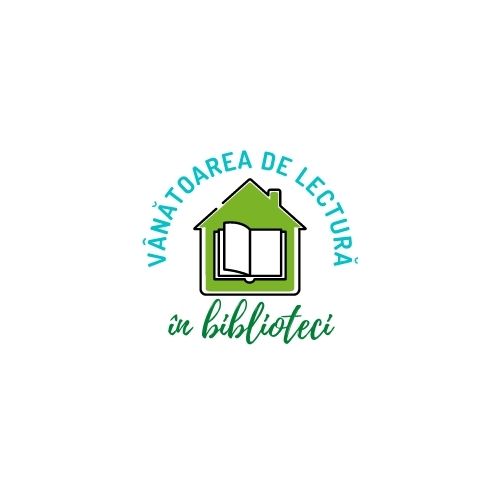 Îşi continuară drumul, ascultând ciripitul păsărelelor cu aripile smălţuite în culori luminoase şi privind frumoasele flori care erau acum atât de multe, încât acopereau totul ca un covor. Se găseau în aceste locuri flori galbene, albe şi albastre, pe lângă mănunchiuri mari de maci roşii atât de strălucitori, încât parcă îi luau ochii Iui Dorothy.— Nu-i aşa că sunt frumoase? întrebă fetița, respirând adânc mireasma florilor.— Aşa mi se pare… răspunse Sperie-Ciori. Poate că, dacă aş avea creier, mi-ar plăcea mai mult.— Ei, dacă aş avea inimă, le-aş iubi şi eu, adăugă Omul de Tinichea.În drumul lor se iveau, printre alte soiuri de flori, din ce în ce mai mulţi maci roşii şi, la un moment dat, se găsiră în mijlocul unei pajişti întinse, plină numai de maci. După cum se ştie, atunci când aceste flori cresc multe la un loc, mireasma lor e atât de puternică şi de îmbătătoare, încât oricine trece pe lângă ei adoarme pe loc, şi, dacă nu e grabnic scos dintre flori, adoarme pentru totdeauna. Dar Dorothy nu ştia lucrul ăsta, aşa că pleoapele i se împreunară şi simţi că trebuie numaidecât să se culce şi să doarmă. Omul de Tinichea însă nu o lăsă să facă una ca asta.— Trebuie să ne grăbim, ca să ajungem la cărăruia de cărămizi galbene înainte să se înnopteze, o rugă el, şi Sperie-Ciori fu de aceeaşi părere.Îşi continuară drumul, dar, de la o vreme, Dorothy nu mai fu în stare să se ţină pe picioare. Ochii i se închiseră fără să vrea, uită unde se află şi căzu în mijlocul macilor, unde adormi adânc. Toto, cățelul, căzuse lângă mica lui stăpână. Pe Sperie-Ciori şi pe Omul de Tinichea, nefiind făcuţi din carne şi oase, nu-i supăra mireasma vătămătoare a florilor.— Aleargă iute înainte, spuse Sperie-Ciori către Leu, şi caută să ieşi cât mai repede din această pajişte de flori ucigătoare. Noi o vom aduce pe fetiţă. Leul se strădui să-şi vină în fire şi o luă la fugă atât de repede, încât pieri într-o clipă din faţa ochilor celor doi.— Hai să facem scaun din mâinile noastre, ca s-o ducem mai uşor.Îl ridicară pe Toto şi îl puseră în poala lui Dorothy, apoi făcură din mâinile lor împletite un scaun şi o aşezară pe fată, adormită, între ei. Urmară şerpuirea râului şi ajunseră, în sfârşit, lângă prietenul lor, Leul, care zăcea, dormind adânc, printre maci. — Nu putem face nimic pentru el, spuse mâhnit Omul de Tinichea, pentru că e prea greu ca să-l putem ridica. Trebuie să-l lăsăm locului, să doarmă pentru totdeauna, şi poate că va visa că şi-a găsit, în sfârşit, curajul.— Îmi pare foarte rău, spuse Sperie-Ciori, Leul a fost un tovarăş prea bun pentru o vietate care se socoate laşă. Dar s-o luăm înainte.Duseră fetiţa adormită şi o aşezară pe o pajişte lângă râu, destul de departe de câmpul cu maci, ca s-o ferească să mai respire mireasma otrăvitoare a florilor. O întinseră binişor jos, pe iarba moale, şi aşteptară ca adierea proaspătă a aerului s-o trezească din somn.